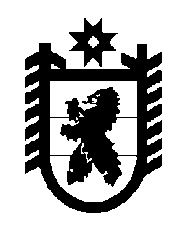 Российская Федерация Республика Карелия    УКАЗГЛАВЫ РЕСПУБЛИКИ КАРЕЛИЯО Председателе Государственного комитета Республики Карелия 
по охране объектов культурного наследияВ соответствии с пунктом 10 статьи 51 Конституции Республики Карелия назначить с 2 февраля 2017 года Алипову Юлию Борисовну Председателем Государственного комитета Республики Карелия по охране объектов культурного наследия.          Глава Республики  Карелия                                                               А.П. Худилайненг. Петрозаводск2  февраля 2017 года№ 10